City of North Miami Beach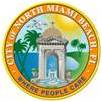 REGISTERED LOBBYIST 2015LOBBYISTDATEREGISTEREDDATEREGISTEREDPRINCIPALSTEPHEN JOHNSONLYDECKER DIAZ1221 Brickell AveMiami, FL  331291/07/151/07/15G5ive, LLC835 Mullrany DriveCoppell, TX  75019MITCHELL H. EDELSTEINSTRATEGIC CAMPAIGN CONSULTANTS, INC.7524 Adventure Ave.North Bay Village, FL  331411/08/151/08/15MOORE 77, LLC15780 West Dixie HwyNorth Miami Beach, Fl  33162MITCHELL H. EDELSTEINSTRATEGIC CAMPAIGN CONSULTANTS, INC.7524 Adventure Ave.North Bay Village, FL  331411/08/151/08/15SMG ENTERTAINMENT, INC.17450 Biscayne BlvdNorth Miami Beach, Fl  33160NORMAN C. POWELLLAW OFFICE OF NORMAN C. POWELL1666 Kennedy Causeway, Ste. 420North Bay Village, FL  331411/08/151/08/15SMG ENTERTAINMENT, INC.17450 Biscayne BlvdNorth Miami Beach, Fl  33160MATTHEW AMSTERBERCOW RADELL & FERNANDEZ200 South Biscayne Blvd, Ste. 850Miami, FL  331311/09/151/09/15276  163rd, LLP2875 NE 191 Street, Ste. 506Aventura, FL  33180JEFFREY BERCOWBERCOW RADELL & FERNANDEZ200 South Biscayne Blvd, Ste. 850Miami, FL  331311/09/151/09/15276  163rd, LLP2875 NE 191 Street, Ste. 506Aventura, FL  33180CARLY GRIMMBILZIN SUMBERG BAENA PRICE &AXELROD, LLP1450 Brickell AveMiami, FL  331311/12/151/12/15MICHAEL DEZER & NEOMI DEZERTZOV18001 Collins Ave, 31st FloorSunny Isles Beach, FL 33160WENDY FRANCOISBILZIN SUMBERG BAENA PRICE& AXELROD, LLP1450 Brickell Ave, Suite 2300Miami, FL 331311/12/151/12/15WENDY FRANCOISBILZIN SUMBERG BAENA PRICE& AXELROD, LLP1450 Brickell Ave, Suite 2300Miami, FL 331313/23/153/23/15SHEFA TAL, LLC/SOLO RETAIL1111 Park Center Blvd, #450 Miami Gardens, FL  33169STANLEY B. PRICEBILZIN SUMBERG BAENA PRICE& AXELROD, LLP1450 Brickell Ave, Suite 2300Miami, FL 331311/12/151/12/15MICHAEL DEZER & NEOMI DEZERTZOV18001 Collins Ave, 31st FloorSunny Isles Beach, FL 33160STANLEY B. PRICEBILZIN SUMBERG BAENA PRICE& AXELROD, LLP1450 Brickell Ave, Suite 2300Miami, FL 331311/20/151/20/15MOORE 77, LLC15780 West Dixie HwyNorth Miami Beach, Fl  33162STANLEY B. PRICEBILZIN SUMBERG BAENA PRICE& AXELROD, LLP1450 Brickell Ave, Suite 2300Miami, FL 331313/12/153/12/15WESTPORT PROPERTIES, INC. and/orWESTPORT NORTH MIAMI BEACH STORAGE, LLC2201 Dupont Drive, Suite 700Irvine, CA  92612BRIAN S. ADLERBILZIN SUMBERG BAENA PRICE& AXELROD, LLP1450 Brickell Ave, Suite 2300Miami, FL 331311/12/151/12/15SHEFA TAL, LLC/SOLO RETAIL AND OFFICE COMPLEX1111 Park Center Blvd, #450Miami Gardens, FL  33169BRIAN S. ADLERBILZIN SUMBERG BAENA PRICE& AXELROD, LLP1450 Brickell Ave, Suite 2300Miami, FL 331311/12/151/12/15MICHAEL DEZER & NEOMI DEZERTZOV18001 Collins Ave, 31st FloorSunny Isles Beach, FL 33160BRIAN S. ADLERBILZIN SUMBERG BAENA PRICE& AXELROD, LLP1450 Brickell Ave, Suite 2300Miami, FL 331311/20/151/20/15MOORE 77, LLC15780 West Dixie HwyNorth Miami Beach, Fl  33162BRIAN S. ADLERBILZIN SUMBERG BAENA PRICE& AXELROD, LLP1450 Brickell Ave, Suite 2300Miami, FL 331313/12/153/12/15WESTPORT PROPERTIES, INC. and/orWESTPORT NORTH MIAMI BEACH STORAGE, LLC2201 Dupont Drive, Suite700Irvine, CA  92612MICHAEL R. GOLDSTEINTHE GOLDSTEIN ENVIRONMENTAL LAW FIRM, P.A.1 SE 3rd Ave, Ste. 2120Miami, FL  331311/20/151/20/15MOORE 77, LLC15780 West Dixie HwyNorth Miami Beach, Fl  33162JASON P. NEALWASTE MANAGEMENT INC. OF FLORIDA3401 NW 110 StreetMiami, FL  331671/21/151/21/15WASTE MANAGEMENT INC. OF FLORIDA3401 NW 110 StreetMiami, FL  33167JAVIER L. VAZQUEZBERGER SINGERMAN, LLP1450 Brickell Ave, Ste. 1900Miami, FL  331311/30/151/30/15KEITH DONNERCAYDONN PUBLIC AFFAIRS, LLC7525 SW 54th CourtMiami, FL  331471/30/151/30/15DEZER INTRACOASTAL MALL, LLC1800 Collins Ave, 31st FloorSunny Isles Beach, FL  33160RULUX “RINGO” CAYARDCAYDONN PUBLIC AFFAIRS, LLC7525 SW 54th CourtMiami, FL  331471/30/151/30/15DEZER INTRACOASTAL MALL, LLC1800 Collins Ave, 31st FloorSunny Isles Beach, FL  33160FRANK WOLLANDLAW OFFICE OF FRANK WOLLAND12865 West Dixie HwyMiami, Fl  331612/3/152/3/15AVENTURA PLAZA, INC.1800 NE 168 Street, #200North Miami Beach, Fl  33162SHIRLEY GIBSONWORLDWIDE SYSTEMS GROUP, LLC251 NW 196 StreetMiami Gardens, FL  331692/5/152/5/15HCT CERTIFIED PUBLIC ACCOUNTANTS & CONSULTING, LLC3816 Hollywood Blvd, #203Hollywood, FL  33021RONALD L. BOOKRONALD L. BOOK, P.A.18851 NE 29th Avenue, Suite 1010Aventura, FL  331802/9/152/9/15DOLPHIN TOWING1491 NE 130 StreetNorth Miami, FL  33161KELLY C. MALLETTERONALD L. BOOK, P.A.18851 NE 29th Avenue, Suite 1010Aventura, FL  331802/9/152/9/15DOLPHIN TOWING1491 NE 130 StreetNorth Miami, FL  33161JOSEPH G. GOLDSTEINHOLLAND & KNIGHT, LLP701 Brickell Avenue, Suite 3300Miami, FL  331313/17/153/17/15TARGET CORPORATION1000 Nicollet Mall TPS-3155ALAN S. KRISCHERHOLLAND & KNIGHT, LLP701 Brickell Avenue, Suite 3300Miami, FL  331313/17/153/17/15TARGET CORPORATION1000 Nicollet Mall TPS-3155TRACY R. SLAVENSHOLLAND & KNIGHT, LLP701 Brickell Avenue, Suite 3300Miami, FL  331313/17/153/17/15TARGET CORPORATION1000 Nicollet Mall TPS-3155MICHAEL J. SNYDERMICHAEL J. SNYDER & ASSOCIATES, PA4000 Hollywood Blvd, Suite 455-SHollywood, FL  330213/23/153/23/15SPORTS ADVISORY CONSULTANTS, INC.2367 S. Parkview DriveHallandale, FL  33009JOSEPH G. GOLDSTEINHOLLAND & KNIGHT LLP701 Brickell Ave, Suite 3300Miami, FL  331315/14/155/14/15EDGEWOOD INVESTMENT PARTNERS, LLC7307 NW 122 AVEPARKLAND, FL  33076TRACEY R. SLAVENSHOLLAND & KNIGHT LLP701 Brickell Ave, Suite 3300Miami, FL  331315/14/155/14/15EDGEWOOD INVESTMENT PARTNERS, LLC7307 NW 122 AVEPARKLAND, FL  33076JOSE K FUENTESBECKER & POLIAKOFF P.A.121 Alhambra Plaza 10th FloorCoral Gables, FL 33134 JOSE BERMUDEZBECKER & POLIAKOFF P.A.121 Alhambra Plaza 10th FloorCoral Gables, FL 33134 5/27/155/27/15YGRENE ENERGY FUND FLORIDA LLC3390 Mary Street. Suite 124Miami, FL 33133OSCAR BELLOLAYNE1117 NW 55TH StreetFort Lauderdale, FL 33309TIMOTHY RIERA-GOMEZFLORIDIAN PARTNERS235 Catalonia AvenueCoral Gables, FL 33134JORGE CHAMIZOFLORIDIAN PARTNERS235 Catalonia AvenueCoral Gables, FL 331345/29/155/29/15LAYNE1117 NW 55TH StreetFort Lauderdale, FL 33309CLIFFORD SCHULMANWEISS SEROTA HELFMAN COLE & BIERMAN, P.L.2525 Ponce de Leon Blvd. Suite 700Coral Gables, FL 33134 CLIFFORD SCHULMANWEISS SEROTA HELFMAN COLE & BIERMAN, P.L.2525 Ponce de Leon Blvd. Suite 700Coral Gables, FL 33134 6/11/15BISCAYNE OFFICE CENTER, LLC2875 NE 191st  Street Suite 801Aventura, FL 33180